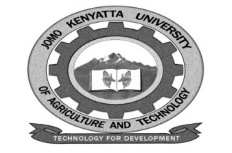      W1-2-60-1-6JOMO KENYATTA UNIVERSITY OF AGRICULTURE AND TECHNOLOGYUNIVERSITY EXAMINATIONS 2020/2021THIRD YEAR SPECIAL/ SUPPLIMENTARY EXAMINATIONS FOR THE DEGREE OF BACHELOR OF SCIENCE IN MICROBIOLOGY SBT 2410:  ENVIRONMENTAL MICROBIOLOGYDATE: MAY 2021								TIME: 2HOURSINSTRUCTIONS:  ANSWER QUESTION ONE (COMPULSORY) AND OTHER TWO QUESTIONSQUESTION ONE (30 MARKS)a)i) Define microbial habitats.					[3 marks]   ii)  Outline ecological interaction between organisms in a community.											[5 marks]  iii)  State the role of decomposers in an ecosystem.	[4 marks]b)  Describe the vertical stratification of a lake based on temperature.											[6 marks]c)  Explain the following;   i)  Energy flow in an ecosystem				[2 marks]   ii)  Chemolithotrophs						[2 marks]   iii) Eutrophication						[2 marks]   iv)  Biofilms							[2 marks]    v)  Global warming						[2 marks]   vi)  Hdrothermal vents						[2 marks]QUESTION TWO (20 MARKS)Discuss marine ecosystemsQUESTION THREE (20 MARKS)Discuss microbial miningQUESTION FOUR (20 MARKS)Discuss petroleum biodegradation in the ecosystems.